;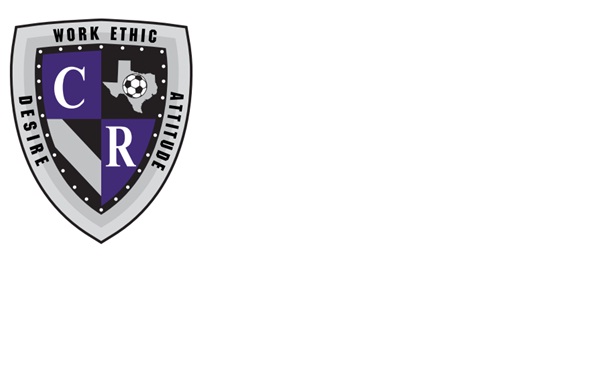 PERMISSION TO PUBLISH CEDAR RIDGE SOCCERI give permission for my child’s photo, name, and athletic-related information (such as roster, grade level, jersey number, position, stats, awards, etc.) to appear in Cedar Ridge Soccer publications, Cedar Ridge Soccer website, and Cedar Ridge Soccer social media.Student name (please print): ____________________________________Grade level (circle one): 		9th	 10th 	11th 		12thStudent’s signature: ________________________________ Date ______Parent/Guardian name (please print): ____________________________Parent/Guardian signature: __________________________ Date ______Please return this form to Coach as soon as possible